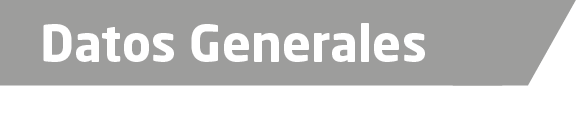 Nombre Gómez Moreno AgustínGrado de Escolaridad BachilleratoTeléfono de Oficina (846)92662620Correo Electrónico justin_gom@hotmail.comDatos GeneralesFormación Académica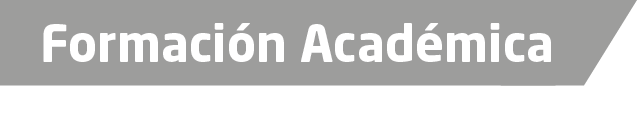 1984-1987Bachillerato Trayectoria Profesional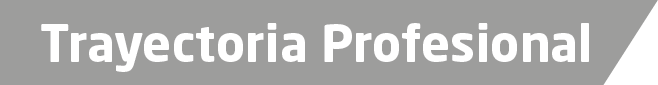 En 1° de Septiembre del año de 1989Ingreso a  de Justicia con el nombramiento de Perito Criminalista adscrito a  de Servicios Periciales de Panuco, Veracruz.De  1998Se realiza cambio de adscripción pasando a  de Servicios Periciales de Tuxpam, Veracruz con el mismo cargo de Perito Criminalista.De  Mayo de 2014 se realiza cambio de adscripción, pasando a  de Servicios Periciales de Poza Rica, Veracruz, con el mismo cargo de Perito Criminalista.De Mayo de 2014 hasta el día de hoy a la Fecha Paso a  de Servicios Periciales de Panuco, Veracruz, con el cargo de Subdelegado Regional de los Servicios Periciales en lo que es hoy en día  del Estado, cargo que actualmente desempeño.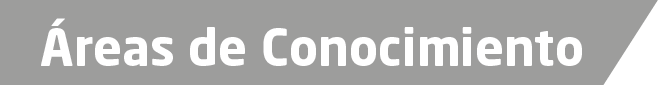 Fotografía Forense, Tránsito Terrestre Forense, Criminalística Forense, Dactiloscopia Forense, Grafoscopía Forense, Vehículos alterados, Sistema Tradicionales de Identificación y demás materias Forenses. Áreas Administrativas 